ПРАВИЛАповеденияв общественном транспорте!1.Ожидай транспорт только на остановках, которые обозначены указателями, не выходи на проезжую часть;2. Входи и выходи из транспортного средства только после их полной остановки;3. Не прыгай в транспорт на ходу, не стой на выступающих частях и подножках машин;4. Всегда обходи Автобус сзади;5. При аварии в автобусе используй для выхода двери, вентиляционные         люки;6. Входя, нужно снимать сумки, рюкзаки, чтобы не задеть других пассажиров, не запачкать их;7. В автобусе не стряхивают снег со своей одежды, капли дождя;8.В салоне необходимо уступать места людям престарелого возраста, женщинам с маленькими детьми, с тяжелыми сумками, инвалидам;9.В транспорте нельзя толкаться, стараться не наступать на ноги, не опираться локтями на человека, который находится рядом, не толкать его.Твоя безопасность в твоих руках!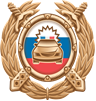 КонтактыТелефон:службы спасения: 112Телефон Ухтинского ГИБДД:+7(8216) 74-84-16E-mail: kpscdpo@mail.ruСайт: https://vk.com/club151592373Дежурный «Ухтаспас» +7(958)170-16-24 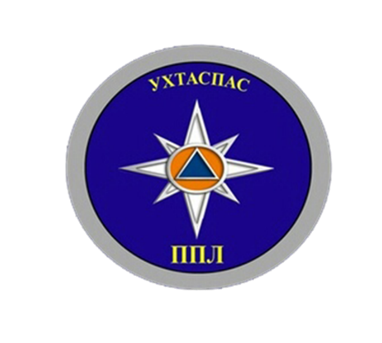 Безопасноеповедение в транспорте!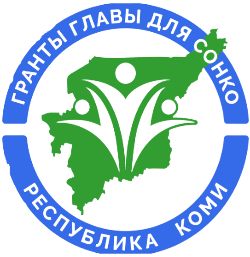 